Протокол № 190заседания Аттестационной комиссии СРО АСС «ПРО» от «25» апреля 2021 г.Комиссия в составе: Провела аттестацию кандидатов на право осуществлять подготовку проектной документации, отнесенной к их компетенции и занимаемой должности.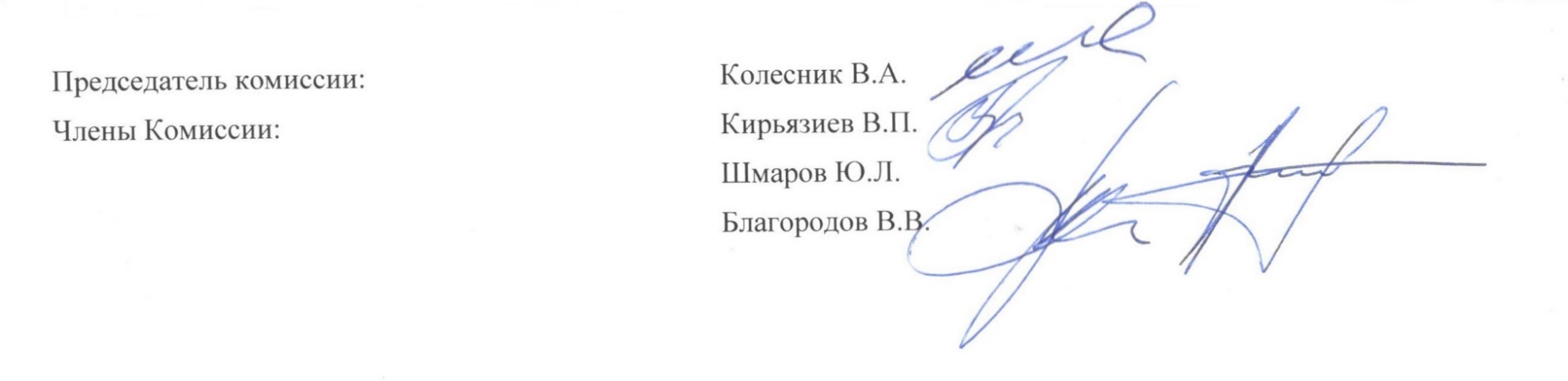 Председатель комиссии:Колесник В.А.Члены Комиссии:Шмаров Ю.Л.Благородов В.В.Кирьязиев В.П.№ п/пФамилия, Имя, Отчество кандидата Должность в соответствии со штатным расписаниемОрганизацияОбласть аттестации№ аттестата1Бачурин Вячеслав ВладимировичГлавный инженер проектаООО "Строй-Инжиниринг"Соответствие с должностными требованиями№127-2021 -№ 190-№ 24852Мараховский Геннадий ДмитриевичГлавный инженер проектаООО "Донэнергомонтаж"Соответствие с должностными требованиями№127-2021 -№ 190-№ 24863Крижановский Олег ВладимировичГлавный инженер проектаИП Крижановский О.В.Соответствие с должностными требованиями№127-2021 -№ 190-№ 24874Луговая Ольга ПавловнаГлавный инженер проектаООО "Дон-Комплекс"Соответствие с должностными требованиями№127-2021 -№ 190-№ 2488Соответствие с должностными требованиями